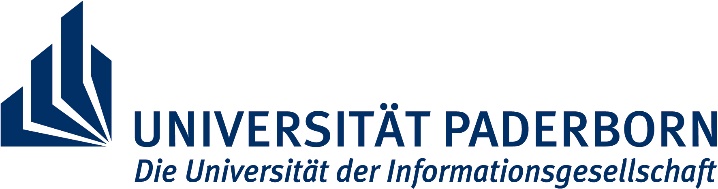 Bescheinigung über englisch-sprachige LeistungenAngaben des StudierendenName			NameVorname		Matrikelnummer		Studiengang	  Computer Engineering MasterDie Masterarbeit inklusive Vortrag wurde in englischer Sprache absolviert (vom Erstprüfer zu bestätigen).Paderborn, Ort, Datum			        (Unterschrift)	Der Laufzettel ist beim Abschluss des Studiums beim Zentralen Prüfungssekretariat für den Masterstudiengang Computer Engineering einzureichen; erst dann kann der Abschluss festgestellt werden.Bezeichnung der PrüfungECTSUnterschrift des Prüfers/StellvertretersMasterarbeit30